Конспект интегрированного занятия по развитию речи в первой младшей группе:"Что выросло на огороде?"Круглова Л.В.   Тема: "Что выросло на огороде? "Цели: Обучение ребенка  отгадывать загадки про овощи.Соотношение отгадки с картинками, знание овощей на картинках по их отличительным признакам. Самостоятельно  выполнять задания.Обучение  ребенка словами уменьшать предметы (словесная игра «Большой-маленький»).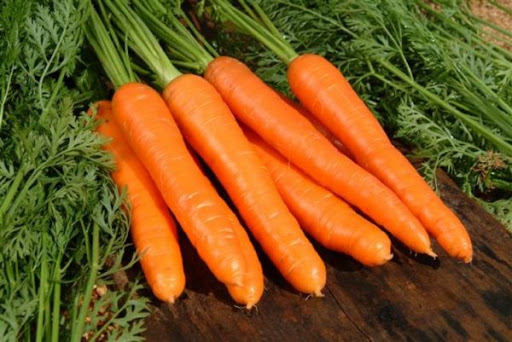 Материалы и оборудование:Цветные картинки с изображением различных овощейСюжетная картинка с изображением огорода и грядок на немЦветные фломастеры.Альбомный  лист. Предварительная работа:Упражнение ребенка в назывании овощей.Индивидуальная работа:  - закрепление  умение правильно держать фломастер.  – закрепление  умение  правильно располагать овощи на разных частях альбомного листа.  Родитель: Марат, я предлагаю тебе отгадать загадки про овощи:Лоскуток на лоскутке,                                                     Зеленые заплатки,Целый день на животе                                                     Нежится на грядке. (Капуста).      Круглый бок, желтый бок,     Сидит на грядке колобок, К земле прирос крепко.                                                    Что это?  (Репка).            Заставит плакать всех вокруг,              Хоть он и не драчун, а … (Лук).     Расту в земле на грядке я,                             Красная, длинная, сладкая. (Морковь).                                       Лежит меж грядок, зелен и сладок. (Огурец).Марат  отгадывает загадки. По мере их отгадывания, родитель помещает на ковре картинки с изображением отгаданных овощей.Родитель: Марат  скажи, пожалуйста, о чем все эти загадки?Ребенок: Об овощах Родитель: А где растут овощи?Ребенок: На огороде.Родитель: ставит перед ребенком  картинку с изображением огорода.Родитель: Я предлагаю тебе сейчас послушать стихотворение А.Прокофьева «Огород»:                                                    Поднялся наш огород,                                                    Все под солнышком растет,                                                    В огороде много гряд,                                                    Тут и репа и салат.                                                    Тут и свекла, и горох,                                                    А картофель разве плох?                                                    Наш зеленый огород                                                    Нас прокормит круглый год.Родитель: Какие овощи растут на огороде?Ребенок: Картофель, репа, свекла, горох, салат.Родитель: Но прежде, чем мы продолжим нашу работу, проведем небольшую физминутку. Ребенок , выходит на середину комнаты.Родитель: Наша физминутка называется «Огород». Марат, посмотри на картинки, разложенные на ковре. Какой замечательный огород у нас получился:                              Иван, Иван, вырывай бурьян!(Ребенок наклоняется и обеими руками вырывают воображаемые сорняки, отбрасывают их в сторону от себя).                              Чтоб росла редиска,                              Чтоб росла морковка,                              Зеленел лучок-                              Не ленись, дружок!(Имитируют посев семян: берет из левой руки семечко и сажает его в землю, то же делают другой рукой).                      Чтоб была репка                      Сладкая и крепкая,                     Чтоб капусты кочанок                     Рос с большущий чугунок!(Имитируют работу граблями-широко расставив пальцы рук, затем на последние слова-округляют руки, показывая размер кочана капусты).Родитель:  Молодец, Марат. А теперь, давайте пройдем за стол  и продолжим работу.Родитель: Марат , давай с тобой нарисуем овощи большие и маленькие. Но сначала, мы должны превратить большие овощи в маленькие. А сделать это мы можем при помощи слов. Я предлагаю тебе  поиграть в словесную игру «Большой-маленький»:                                -Помидор-помидорчик.                                -Огурец-огуречик.                                -Салат-салатик.                                -Капуста-капустка.                               -Чеснок-чесночек.                               -Баклажан-баклажанчик.                               -Морковь-морковочка.                               -Свекла-свеколка.                               -Лук-лучок.                              -Перец-перчик.Родитель: Повторяет игру несколько раз, пока ребенок не усвоит принцип словообразования. А теперь, нарисуем  любые овощи большие и маленькие, используя фломастеры.По окончании работы, родитель предлагает ребенку  разложить свой рисунок на ковре  и посмотреть какой огород получился.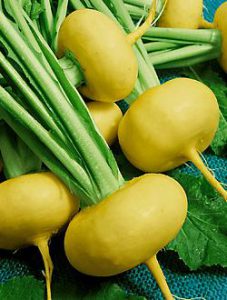 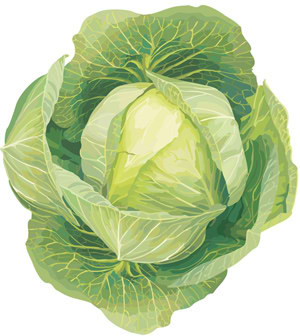 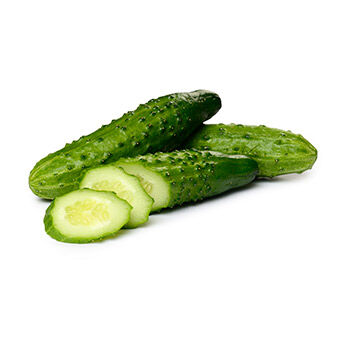 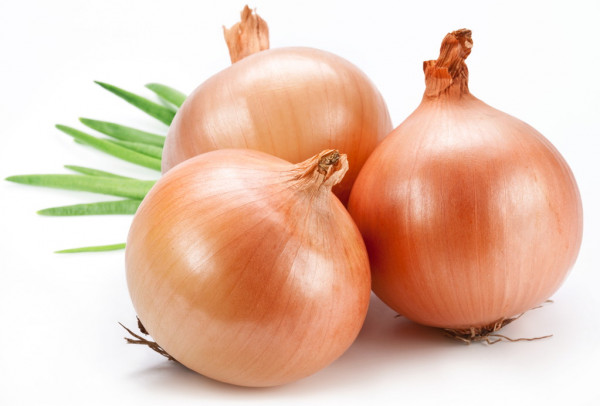 